WICHITA State University General Education CommitteeThe General Education Committee Report to Faculty SENATEAY 2023-2024Committee Voting Members:Brittany Lockard (CFA, Chair)Mathew Muether (LAS-Natural Sciences) Natalie Delacruz (Health Professions)Carolyn Shaw (LAS-Social and Behavioral Sciences) Angie Paul (Library) Samantha Corcoran (Engineering)Sandra Sipes (Basic skills) Jan Wolcutt (Business, Secretary)Julie Henderson (LAS-Humanities)Josh Mallard (SGA Senate Member)Committee Non-voting Members:Gina Crabtree (Registrar, Ex-Officio)Sally Fiscus (Associate Registrar, Ex-Officio)Linnea GlenMaye (Academic Affairs Provost Office, Associate Vice President, Ex-Officio)Kimberly Engber (Honors, Ex-Officio)Brett Bruner (First-Year Seminar Coordinator, Ex-Officio)Committee meetings:The committee meets at 12:30 pm on the 2nd and 4th Mondays of the month. All meetings have been held via Zoom.Committee meetings were held on:August 28, 2023; September 11, 2023; September 25, 2023; October 9, 2023; October 23, 2023; November 13, 2023; November 27, 2023; January 22, 2024; February 5, 2024; February 19, 2024; March 25, 2024; April 8, 2024; April 22, 2024Committee leadership Election result for AY 2024-2025The committee elected a chair and secretary for AY 2024-2025 at the April 22nd meeting.Chair – Brittany Lockard (Fine Arts)Secretary – Jan Wolcutt (Business)General Education Course Proposal ReviewProcess:The committee meets to review the general education attribute on new and updated courses submitted through CIM throughout the AY.Applications are assessed for inclusion of General Education outcomes and associated assessments. As needed, the committee meets with instructors of the proposed courses.  The committee voted this fall to include the FYS as an ex-officio member.The committee voted this fall to include an Honors Representative, ex-officio. Courses reviewed, outcomes, and actions:The committee reviewed 18 course proposals this AY. As of April 22, 15 courses were approved as General Education, 3 were denied. 7 of the approved courses were new FYS courses. Review of General Education Program Student Learning Outcomes AssessmentProcess:In the fall and spring semester, the General Education Committee gathers and assesses the data that has accumulated since the last review (i.e., learning outcomes, changes) and writes a report to the Faculty Senate.In the spring semester, the report with any recommendations for change is presented to the senate so that the senate has the time for thorough consideration prior to taking the recommendations to the general faculty later in the semester.Any changes approved by the general faculty will be instituted in the next academic year.Library AssessmentUniversity Libraries’ (UL) contributions to the First Year Seminar (FYS) program during the 2023-2024 AY.  Liaison librarians are matched with FYS courses based on subject expertise and reach out to FYS instructors to see if they would like to request a library instruction session. Classes receive some type of information about the library or information literacy instruction. Some classes come for multiple library sessions while the librarian helps students navigate their research topic, locate and evaluate sources, and cite sources. The library representative provided data on the number of students who completed the learning modules developed to meet the FYS library aims. This information is included below.Activities:Reviewed Assessment Report from University Assessment Committee (4/8/24). Review Senate Exceptions committee report for General Education exceptions (committee did not request and receive data in time for review).Discussed and reviewed library assessment (3/25/24).Discussed and reviewed FYS Assessment Report including FYS director (3/25/24).Meeting with OneStop Advising (9/11/23).Meeting with LAS Advising (9/11/23).Committee ActionsThe committee voted to make FYS coordinator and Honors representatives Ex-Officio members of the committeeThe committee chair submitted a request for review of the approval process and criteria for the general education attribute to the faculty senate executive committee and sent a follow-up email. The committee formed a subcommittee to assess criteria for approval process for the general education attribute. The subcommittee met with a sampling of areas across campus and compiled a report on the current rationale for submitting courses for the gen ed attributeAreas consulted include: College of Fine Arts, History, Health Professions, LAS Advising, Women’s Studies, Geology, and PsychologyThe subcommittee also requested and received a list of all gen ed classes offered at WSU and all gen ed courses with prerequisites from the registrar’s officeSubcommittee members: Linnea GlenMaye, Brittany Lockard, Angie Paul, Natalie Delacruz, Julie Henderson, Joshua MallardSummary of information/data reviewed: FYS Data: Brett Bruner provided a summary of survey data. Report attached. Low participation in the surveys make quantitative data difficult to assess for relevancy; FYS director is currently strategizing to encourage higher levels of participation.Open ended assessments from Spring 2023:Open-ended positive feedback on FYS courses included the following: Comments centered on how the FYS courses helped students learn about inclusive excellence, building a community of peers, creativity and imagination skills, critical thinking and problem-solving skills, academic major exploration, research and writing skills, time management and study skills, and support in the transition from high school to college.Open-ended feedback that identified areas for growth for FYS courses included the following: Comments complaining about having to take an FYS course and wishing to take a major course instead, comments about individual instructors and/or homework load, desire to meet more in-person to build community with peers rather than in online formats, more lessons and material related to academic and personal success, more time spent on modules related to notetaking skills, and recommendations on making the course instruction more relationship-focused to support the transition of students from high school to college.Open ended assessments from Fall 2023:Open-ended positive feedback on FYS courses included the following: Comments centered on how the FYS courses helped students build a community of peers, academic major exploration, research and writing skills, time management and study skills, financial wellness, and support in the transition from high school to college.Open-ended feedback that identified areas for growth for FYS courses included the following: Comments complaining about having to take an FYS course and wishing to take a major course instead, comments about individual instructors and/or homework load, a desire for a wider variety of FYS course topics, and more lessons and material related to academic and personal success.Recommendations for next academic year The General Education Committee will continue the Assessment Activities as describedThe General Education Subcommittee provided data to the committee as a whole; the General Education Committee as a whole will move forward assessing the criteria for approving courses as general education coursesGeneral Education Foundation CoursesCommunication 111 Public Speaking was up, with an increase from 2.72 to 2.73, below the target of 2.75.English 101 pre-and post-test scores were up slightly, with a mean score increasing from 3.69 to 3.75, and meeting the target of 3.75.English 102 pre-and post-test scores were up slightly, with a mean post-test score decreasing from 3.92 to 3.93. Pre-test scores were up from 3.27 to 3.40.  Math course completion rate (% ABC grades) for College Algebra was down slightly with a decrease from 71% to 70.7%, below the target of 80%. 
 WSU Foresight 2020 Student Learning Performance, including:CLA Not AVAILABLE because of low numbers of test takers. Report is attached although results should be viewed with caution because of insufficient sample size. CLA dashboard is provided in a separate document due to formatting issues. NSSEUndergraduate perception of critical thinking competency exit survey decreases slightly from 92.7% to 91.6%, well ahead of the target goal of 80%.Undergraduate perception of numerical literacy competency exit survey is down slightly from 77.5% to 77%, below the target of80%.Freshman student presentation frequency is below the target of 2.2, with a score of 2.1, below the target of 2.2.  Undergraduate perception of oral/written competency on exit survey is down from previous year, from 89.5% to 89%, and is below the goal of 90%. Library literacy from exit survey shows a decrease from previous year from 69.2%, to 67.6%, with a target goal of 70%.Percent of undergraduates perceiving chosen degree useful to very useful in career exit survey was down from the previous year, from 87.3% to 84.7%, with a target goal of 90%. First Year Seminar – Spring & Fall 2023The First Year Seminar program provided students during the Spring 2023 and Fall 2023 semesters with the opportunity to provide feedback regarding how the course assisted in their transition to Wichita State University as well as knowledge development in the subject of the course. The charts below detail the key takeaways from the surveys.Spring 2023 SurveyMy first-year seminar course helped me:To what extent did your first-year seminar course address or contribute to the following areas?I found it helpful to include lessons about:By being enrolled in this class:Would you recommend your first-year seminar class to other first-year students?Yes:	79.38%No:	20.62%Open-ended positive feedback on FYS courses included the following: Comments centered on how the FYS courses helped students learn about inclusive excellence, building a community of peers, creativity and imagination skills, critical thinking and problem-solving skills, academic major exploration, research and writing skills, time management and study skills, and support in the transition from high school to college.Open-ended feedback that identified areas for growth for FYS courses included the following: Comments complaining about having to take an FYS course and wishing to take a major course instead, comments about individual instructors and/or homework load, desire to meet more in-person to build community with peers rather than in online formats, more lessons and material related to academic and personal success, more time spent on modules related to notetaking skills, and recommendations on making the course instruction more relationship-focused to support the transition of students from high school to college.FYS Fall 2023 SurveyMy first-year seminar course helped me:To what extent did your first-year seminar course address or contribute to the following areas?I found it helpful to include lessons about:By being enrolled in this class:Open-ended positive feedback on FYS courses included the following: Comments centered on how the FYS courses helped students build a community of peers, academic major exploration, research and writing skills, time management and study skills, financial wellness, and support in the transition from high school to college.Open-ended feedback that identified areas for growth for FYS courses included the following: Comments complaining about having to take an FYS course and wishing to take a major course instead, comments about individual instructors and/or homework load, a desire for a wider variety of FYS course topics, and more lessons and material related to academic and personal success.Library Assessment Report for First-Year Seminar ClassesIt is important to inform students about student success services within their first few months on campus to ensure they know what is available. First-Year Seminar classes include four student outcomes, all of which are relevant to either doing research or using library services, collections, and facilities:Understand the expectations of higher education and how they differ from secondary educationDevelop skills and habits that promote deep learning and long-term retention of knowledgeDevelop life and study skills in areas including time management, note taking, test taking, and personal financeCapitalize on university resources and extracurricular experiences designed to promote your success Liaison librarians are matched with FYS courses based on subject expertise and reach out to FYS instructors to see if they would like to request a library instruction session. Classes receive some type of information about the library or information literacy instruction. Some classes come for multiple library sessions while the librarian helps students navigate their research topic, locate and evaluate sources, and cite sources. The UL offers 9 asynchronous tutorials for FYS designed to introduce students to a wide range of library resources and review appropriate citation practices. Students usually locate the tutorials web guide via Blackboard, but here is a direct link to the First-Year Seminar Tutorials. As you can see on the first page of this web guide, some librarians have created web guides for specific classes. These guides are usually used to facilitate library instruction, although the absence of a guide does not mean there was no library instruction for that class. Know Your LibrarySpring 2023: 146 students completed this assessmentFall 2024: 72 students completed this assessmentDefine Your Topic Spring 2023: 86 students completed this assessmentFall 2024: 87 students completed this assessmentKnow Your SourcesSpring 2023: 88 students completed this assessmentFall 2024: 103 students completed this assessmentFinding Articles Using SmartSearchSpring 2023: 167 students completed this assessmentFall 2024: 115 students completed this assessmentFinding Books in the CatalogSpring 2023: 135 students completed this assessmentFall 2024: 96 students completed this assessmentAdvanced Search Techniques Spring 2023: 82 students completed this assessmentFall 2024: 70 students completed this assessmentEvaluate Your SourcesSpring 2023: 70 students completed this assessmentFall 2024: 78 students completed this assessmentAvoid PlagiarismSpring 2023: 64 students completed this assessmentFall 2024: 73 students completed this assessmentCite Your Sources Spring 2023: 84 students completed this assessmentFall 2024: 67 students completed this assessmentIn fall 2023: 26 unique FYS classes were offered and 24 had at least one student take at least one library assessment. 16 different classes (some classes have multiple sections; two classes came twice) came to the library for a tour or other library instruction. 10 classes have a librarian embedded in Blackboard.In spring 2024: 20 unique FYS classes were offered and 6 had at least one student take at least one library assessment by March 29. 12 different classes (some classes have multiple sections; one class came twice) came to the library for a tour or other library instruction. 6 different classes have a librarian embedded in Blackboard. 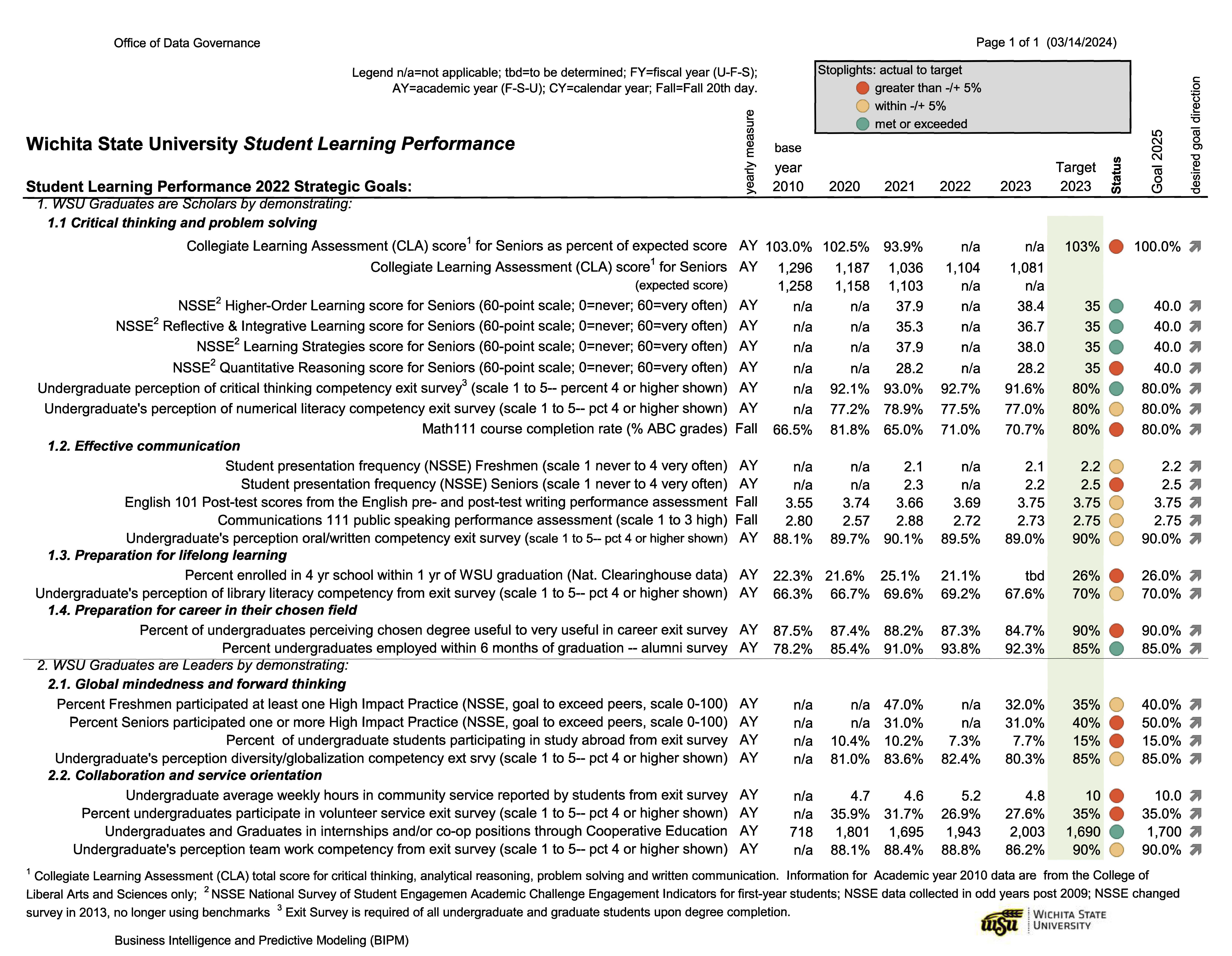 #QuestionAgreeNeither agree nor disagreeDisagreeTotal1Develop my information literacy skills (library / research)57.43%11626.73%5415.84%322022Develop my writing skills54.23%10925.87%5219.90%402013Develop my public speaking skills48.02%9729.70%6022.28%452024Develop my notetaking skills41.58%8431.68%6426.73%542025Develop my time management skills58.91%11923.76%4817.33%352026Develop a greater respect for global diversity63.37%12823.76%4812.87%262027Develop a better understanding of how I manage my money27.23%5531.19%6341.58%84202#QuestionGreatSomeLittle to NoneTotal1Learning about opportunities available to me at the University55.45%11233.66%6810.89%222022Learning about student support services on campus (e.g., OneStop Advising, Counseling and Prevention Center, Library, Career Development Center, etc.)61.39%12424.75%5013.86%282023Feeling supported as a first-year student58.71%11825.87%5215.42%312014Developing connections with other students in the course50.25%10126.87%5422.89%462015Developing connections with the course instructor54.95%11129.21%5915.84%322026Developing connections with my College/School45.05%9134.65%7020.30%412027Making the transition to college56.44%11423.76%4819.80%402028Opening my mind to new ways of thinking64.36%13027.23%558.42%172029Developing time management skills47.52%9634.65%7017.82%3620210Developing study skills37.50%7536.50%7326.00%52200#QuestionAgreeNeither agree nor disagreeDisagreeThere was no lesson about this topicTotal1Schedule planning47.76%9621.89%443.98%826.37%532012Career development50.00%10021.00%423.00%626.00%522003Financial literacy (budgeting)33.83%6815.42%312.49%548.26%972014Stress management/mental health tips50.75%10215.92%321.99%431.34%63201#QuestionAgreeNeither agree nor disagreeDisagreeTotal1I feel more connected with my first-year peers.46.27%9330.85%6222.89%462012I feel more connected with the faculty on campus.44.28%8931.34%6324.38%492013I am more aware of different engagement opportunities on campus.63.68%12821.89%4414.43%29201#QuestionStrongly AgreeSomewhat AgreeSomewhat DisagreeStrongly DisagreeTotal1Think deeply about a difficult or interesting topic27.91%2450.00%4311.63%1010.47%9862Develop my writing skills13.95%1251.16%4418.60%1616.28%14863Develop my public speaking skills16.28%1439.53%3424.42%2119.77%17864Analyze and look for solutions to problems27.91%2448.84%4211.63%1011.63%10865Learn about a part of life, people’s experiences, or the world55.81%4836.05%314.65%43.49%3866Learn how to use library resources and do research31.40%2734.88%3023.26%2010.47%9867Develop a greater respect for global diversity31.76%2744.71%3814.11%129.41%885#QuestionGreatSomeLittle to NoneTotal1Learning about opportunities available to me at the University45.35%3943.02%3711.63%10862Learning about student support services on campus (e.g., OneStop Advising, Counseling and Prevention Center, Library, Career Development Center, etc.)47.67%4139.53%3412.79%11863Feeling supported as a first-year student58.82%5025.88%2215.29%13854Developing connections with other students in the course50.59%4336.47%3112.94%11855Developing connections with the course instructor48.84%4232.56%2818.60%16866Developing connections with my College/School47.67%4131.40%2720.93%18867Making the transition to college50.00%4330.23%2619.77%17868Opening my mind to new ways of thinking52.33%4532.56%2815.11%13869Developing time management skills32.56%2848.84%4218.61%168610Developing study skills27.91%2448.84%4223.26%2086#QuestionAgreeNeither agree nor disagreeDisagreeThere was no lesson about this topicTotal1Schedule planning36.47%3127.06%237.06%629.41%25852Career development40.70%3524.42%2110.47%924.42%21863Financial wellness38.37%3330.23%2611.63%1019.77%17864Stress management and mental health45.35%3929.07%2510.47%915.12%13865Library resources and services54.12%4623.53%209.41%812.94%1185#QuestionStrongly agreeSomewhat agreeSomewhat disagreeStrongly disagreeTotal1I feel more connected with my first-year peers.24.42%2147.67%4115.12%1312.79%11862I feel more connected with the faculty on campus.23.26%2043.02%3716.28%1417.44%15863I am more aware of different engagement opportunities on campus.38.37%3338.37%3313.95%129.30%886Fall English 101 Pre and Post Test Diagnostic Scores*to be eligible, classes must have 11 to 35 enrolled students who have completed both pre-test and post-test instrumentsTable 1: Pre- & Post-test scoresTable 1: Pre- & Post-test scoresTable 1: Pre- & Post-test scoresTable 1: Pre- & Post-test scoresTable 1: Pre- & Post-test scoresTable 1: Pre- & Post-test scoresTable 1: Pre- & Post-test scoresTable 1: Pre- & Post-test scoresTable 1: Pre- & Post-test scoresTable 1: Pre- & Post-test scoresFall 2021Fall 2021Fall 2022Fall 2022Fall 2023Fall 2023Test Scale1Pre testsig.1Post test2Pre testsig.1Post test2Pre testsig.1Post test2mean3.13***3.523.06***3.822.87***3.70std dev0.890.790.990.720.890.93student count254356419crn count1914191 Numeric scale ranges from 1 to 5 (5=high); Post test statistically different from pre-test at the .000 level with a meaningful effect size.1 Numeric scale ranges from 1 to 5 (5=high); Post test statistically different from pre-test at the .000 level with a meaningful effect size.1 Numeric scale ranges from 1 to 5 (5=high); Post test statistically different from pre-test at the .000 level with a meaningful effect size.1 Numeric scale ranges from 1 to 5 (5=high); Post test statistically different from pre-test at the .000 level with a meaningful effect size.1 Numeric scale ranges from 1 to 5 (5=high); Post test statistically different from pre-test at the .000 level with a meaningful effect size.1 Numeric scale ranges from 1 to 5 (5=high); Post test statistically different from pre-test at the .000 level with a meaningful effect size.1 Numeric scale ranges from 1 to 5 (5=high); Post test statistically different from pre-test at the .000 level with a meaningful effect size.1 Numeric scale ranges from 1 to 5 (5=high); Post test statistically different from pre-test at the .000 level with a meaningful effect size.1 Numeric scale ranges from 1 to 5 (5=high); Post test statistically different from pre-test at the .000 level with a meaningful effect size.1 Numeric scale ranges from 1 to 5 (5=high); Post test statistically different from pre-test at the .000 level with a meaningful effect size.Table 2: Letter grade equivalentsTable 2: Letter grade equivalentsTable 2: Letter grade equivalentsTable 2: Letter grade equivalentsTable 2: Letter grade equivalentsTable 2: Letter grade equivalentsTable 2: Letter grade equivalentsTable 2: Letter grade equivalentsTable 2: Letter grade equivalentsTable 2: Letter grade equivalentsTable 2: Letter grade equivalentsTable 2: Letter grade equivalentsTable 2: Letter grade equivalentsTable 2: Letter grade equivalentsTable 2: Letter grade equivalentsTable 2: Letter grade equivalentsTable 2: Letter grade equivalentsTable 2: Letter grade equivalentsTable 2: Letter grade equivalentsFall 2021Fall 2021Fall 2022Fall 2022Fall 2023Fall 2023Letter Grade:Pre-test2Pre-test2Post-test2Post-test2Pre-test2Pre-test2Post-test2Post-test2Pre-test2Pre-test2Post-test2Post-test2total students254100%254100%356100%356100%419100%419100%A25a9.8%44b17.3%40a11.2%105b29.5%24a5.7%128b30.5%B87a34.3%116b45.7%88a24.7%174b48.9%116a27.7%171b40.8%C64a25.2%59a23.2%99a27.8%48b13.5%101a24.1%63b15.0%D61a24.0%29b11.4%96a27.0%29b8.1%135a32.2%37b8.8%F17a6.7%6b2.4%33a9.3%010.0%43a10.3%20b4.8%2 Values in the same row & sub table not sharing the same subscript are significantly different at p< .05 level; cross test proportions statistically different have a moderate to large Cohen H effect size.2 Values in the same row & sub table not sharing the same subscript are significantly different at p< .05 level; cross test proportions statistically different have a moderate to large Cohen H effect size.2 Values in the same row & sub table not sharing the same subscript are significantly different at p< .05 level; cross test proportions statistically different have a moderate to large Cohen H effect size.2 Values in the same row & sub table not sharing the same subscript are significantly different at p< .05 level; cross test proportions statistically different have a moderate to large Cohen H effect size.2 Values in the same row & sub table not sharing the same subscript are significantly different at p< .05 level; cross test proportions statistically different have a moderate to large Cohen H effect size.2 Values in the same row & sub table not sharing the same subscript are significantly different at p< .05 level; cross test proportions statistically different have a moderate to large Cohen H effect size.2 Values in the same row & sub table not sharing the same subscript are significantly different at p< .05 level; cross test proportions statistically different have a moderate to large Cohen H effect size.2 Values in the same row & sub table not sharing the same subscript are significantly different at p< .05 level; cross test proportions statistically different have a moderate to large Cohen H effect size.2 Values in the same row & sub table not sharing the same subscript are significantly different at p< .05 level; cross test proportions statistically different have a moderate to large Cohen H effect size.2 Values in the same row & sub table not sharing the same subscript are significantly different at p< .05 level; cross test proportions statistically different have a moderate to large Cohen H effect size.2 Values in the same row & sub table not sharing the same subscript are significantly different at p< .05 level; cross test proportions statistically different have a moderate to large Cohen H effect size.2 Values in the same row & sub table not sharing the same subscript are significantly different at p< .05 level; cross test proportions statistically different have a moderate to large Cohen H effect size.2 Values in the same row & sub table not sharing the same subscript are significantly different at p< .05 level; cross test proportions statistically different have a moderate to large Cohen H effect size.2 Values in the same row & sub table not sharing the same subscript are significantly different at p< .05 level; cross test proportions statistically different have a moderate to large Cohen H effect size.2 Values in the same row & sub table not sharing the same subscript are significantly different at p< .05 level; cross test proportions statistically different have a moderate to large Cohen H effect size.2 Values in the same row & sub table not sharing the same subscript are significantly different at p< .05 level; cross test proportions statistically different have a moderate to large Cohen H effect size.2 Values in the same row & sub table not sharing the same subscript are significantly different at p< .05 level; cross test proportions statistically different have a moderate to large Cohen H effect size.2 Values in the same row & sub table not sharing the same subscript are significantly different at p< .05 level; cross test proportions statistically different have a moderate to large Cohen H effect size.2 Values in the same row & sub table not sharing the same subscript are significantly different at p< .05 level; cross test proportions statistically different have a moderate to large Cohen H effect size.Table 3: Outflow Mobility Table*Table 3: Outflow Mobility Table*Table 3: Outflow Mobility Table*Table 3: Outflow Mobility Table*Table 3: Outflow Mobility Table*Table 3: Outflow Mobility Table*Table 3: Outflow Mobility Table*Table 3: Outflow Mobility Table*Table 3: Outflow Mobility Table*Table 3: Outflow Mobility Table*Table 3: Outflow Mobility Table*Table 3: Outflow Mobility Table*Table 3: Outflow Mobility Table*Table 3: Outflow Mobility Table*Table 3: Outflow Mobility Table*Table 3: Outflow Mobility Table*Table 3: Outflow Mobility Table*Table 3: Outflow Mobility Table*Table 3: Outflow Mobility Table*Fall 2021Fall 2022Fall 2023Post-Test GradePost-Test GradePost-Test GradePost-Test GradePost-Test GradePost-Test GradePre-Test GradetotalABCDFtotalABCDFtotalABCDFTotal254441165929635610517448290419128171633720A2591402040231421024174111B871344236188433753011651431561C6463121519921541410010129541062D61132391519616512180135275329179F17346133321867043417877increaseincreasestaticdecreaseincreaseincreasestaticdecreaseincreaseincreasestaticdecrease254109925335623982354192799446100%42.9%36.2%20.9%100%67.1%23.0%9.8%100%66.6%22.4%11.0%change by grade:A100%36.0%56.0%0.0%8.0%0.0%100%57.5%35.0%5.0%2.5%0.0%100%70.8%16.7%4.2%4.2%4.2%B100%14.9%50.6%26.4%6.9%1.1%100%48.9%42.0%5.7%3.4%0.0%100%44.0%37.1%12.9%5.2%0.9%C100%9.4%48.4%32.8%7.8%1.6%100%21.2%54.5%14.1%10.1%0.0%100%28.7%53.5%9.9%5.9%2.0%D100%21.3%37.7%14.8%24.6%1.6%100%16.7%53.1%21.9%8.3%0.0%100%20.0%39.3%21.5%12.6%6.7%F100%17.6%23.5%35.3%5.9%17.6%100%6.1%54.5%18.2%21.2%0.0%100%9.3%39.5%18.6%16.3%16.3%* Outflow mobility tables are read left to right to display movement from pre-test grades to post-test grades; green cells demonstrate upward grade movement, yellow cells downward grade movement* Outflow mobility tables are read left to right to display movement from pre-test grades to post-test grades; green cells demonstrate upward grade movement, yellow cells downward grade movement* Outflow mobility tables are read left to right to display movement from pre-test grades to post-test grades; green cells demonstrate upward grade movement, yellow cells downward grade movement* Outflow mobility tables are read left to right to display movement from pre-test grades to post-test grades; green cells demonstrate upward grade movement, yellow cells downward grade movement* Outflow mobility tables are read left to right to display movement from pre-test grades to post-test grades; green cells demonstrate upward grade movement, yellow cells downward grade movement* Outflow mobility tables are read left to right to display movement from pre-test grades to post-test grades; green cells demonstrate upward grade movement, yellow cells downward grade movement* Outflow mobility tables are read left to right to display movement from pre-test grades to post-test grades; green cells demonstrate upward grade movement, yellow cells downward grade movement* Outflow mobility tables are read left to right to display movement from pre-test grades to post-test grades; green cells demonstrate upward grade movement, yellow cells downward grade movement* Outflow mobility tables are read left to right to display movement from pre-test grades to post-test grades; green cells demonstrate upward grade movement, yellow cells downward grade movement* Outflow mobility tables are read left to right to display movement from pre-test grades to post-test grades; green cells demonstrate upward grade movement, yellow cells downward grade movement* Outflow mobility tables are read left to right to display movement from pre-test grades to post-test grades; green cells demonstrate upward grade movement, yellow cells downward grade movement* Outflow mobility tables are read left to right to display movement from pre-test grades to post-test grades; green cells demonstrate upward grade movement, yellow cells downward grade movement* Outflow mobility tables are read left to right to display movement from pre-test grades to post-test grades; green cells demonstrate upward grade movement, yellow cells downward grade movement* Outflow mobility tables are read left to right to display movement from pre-test grades to post-test grades; green cells demonstrate upward grade movement, yellow cells downward grade movement* Outflow mobility tables are read left to right to display movement from pre-test grades to post-test grades; green cells demonstrate upward grade movement, yellow cells downward grade movement* Outflow mobility tables are read left to right to display movement from pre-test grades to post-test grades; green cells demonstrate upward grade movement, yellow cells downward grade movement* Outflow mobility tables are read left to right to display movement from pre-test grades to post-test grades; green cells demonstrate upward grade movement, yellow cells downward grade movement* Outflow mobility tables are read left to right to display movement from pre-test grades to post-test grades; green cells demonstrate upward grade movement, yellow cells downward grade movement.Spring English 101 Pre and Post Test Diagnostic Scores*to be eligible, classes must have 11 to 35 enrolled students who have completed both pre-test and post-test instrumentsTable 1: Pre- & Post-test scoresTable 1: Pre- & Post-test scoresTable 1: Pre- & Post-test scoresTable 1: Pre- & Post-test scoresTable 1: Pre- & Post-test scoresTable 1: Pre- & Post-test scoresTable 1: Pre- & Post-test scoresTable 1: Pre- & Post-test scoresTable 1: Pre- & Post-test scoresTable 1: Pre- & Post-test scoresSpring 2021Spring 2021Spring 2021Spring 2022Spring 2022Spring 2022Spring 2023Spring 2023Spring 2023Test Scale1Pre testsig.1Post test2Pre testsig.1Post test2Pre testsig.1Post test2mean2.83***3.883.82***4.213.40***3.86std dev1.050.991.030.600.990.64student count9079177crn count7551 Numeric scale ranges from 1 to 5 (5=high); Post test statistically different from pre-test at the .000 level with a meaningful effect size.1 Numeric scale ranges from 1 to 5 (5=high); Post test statistically different from pre-test at the .000 level with a meaningful effect size.1 Numeric scale ranges from 1 to 5 (5=high); Post test statistically different from pre-test at the .000 level with a meaningful effect size.1 Numeric scale ranges from 1 to 5 (5=high); Post test statistically different from pre-test at the .000 level with a meaningful effect size.1 Numeric scale ranges from 1 to 5 (5=high); Post test statistically different from pre-test at the .000 level with a meaningful effect size.1 Numeric scale ranges from 1 to 5 (5=high); Post test statistically different from pre-test at the .000 level with a meaningful effect size.1 Numeric scale ranges from 1 to 5 (5=high); Post test statistically different from pre-test at the .000 level with a meaningful effect size.1 Numeric scale ranges from 1 to 5 (5=high); Post test statistically different from pre-test at the .000 level with a meaningful effect size.1 Numeric scale ranges from 1 to 5 (5=high); Post test statistically different from pre-test at the .000 level with a meaningful effect size.1 Numeric scale ranges from 1 to 5 (5=high); Post test statistically different from pre-test at the .000 level with a meaningful effect size.lc=low countTable 2: Letter grade equivalentsTable 2: Letter grade equivalentsTable 2: Letter grade equivalentsTable 2: Letter grade equivalentsTable 2: Letter grade equivalentsTable 2: Letter grade equivalentsTable 2: Letter grade equivalentsTable 2: Letter grade equivalentsTable 2: Letter grade equivalentsTable 2: Letter grade equivalentsTable 2: Letter grade equivalentsTable 2: Letter grade equivalentsTable 2: Letter grade equivalentsSpring 2021Spring 2021Spring 2022Spring 2022Spring 2023Spring 2023Letter Grade:Pre-test2Pre-test2Post-test2Post-test2Pre-test2Pre-test2Post-test2Post-test2Pre-test2Pre-test2Post-test2Post-test2total students90100%101100%79100%90100%171100%79100%A9a10.0%37b41.1%26a32.9%39b49.4%31a18.1%46a26.0%B20a22.2%24a26.7%35a44.3%34a43.0%54a31.6%100b56.5%C20a22.2%16a17.8%8a10.1%5a6.3%45a26.3%24b13.6%D30a33.3%12b13.3%6a7.6%1a1.3%31a18.1%7b4.0%F11a12.2%1b1.1%4a5.1%010.0%10a5.8%010.0%2 Values in the same row & sub table not sharing the same subscript are significantly different at p< .05 level; cross test proportions statistically different have a moderate to large Cohen H effect2 Values in the same row & sub table not sharing the same subscript are significantly different at p< .05 level; cross test proportions statistically different have a moderate to large Cohen H effect2 Values in the same row & sub table not sharing the same subscript are significantly different at p< .05 level; cross test proportions statistically different have a moderate to large Cohen H effect2 Values in the same row & sub table not sharing the same subscript are significantly different at p< .05 level; cross test proportions statistically different have a moderate to large Cohen H effect2 Values in the same row & sub table not sharing the same subscript are significantly different at p< .05 level; cross test proportions statistically different have a moderate to large Cohen H effect2 Values in the same row & sub table not sharing the same subscript are significantly different at p< .05 level; cross test proportions statistically different have a moderate to large Cohen H effect2 Values in the same row & sub table not sharing the same subscript are significantly different at p< .05 level; cross test proportions statistically different have a moderate to large Cohen H effect2 Values in the same row & sub table not sharing the same subscript are significantly different at p< .05 level; cross test proportions statistically different have a moderate to large Cohen H effect2 Values in the same row & sub table not sharing the same subscript are significantly different at p< .05 level; cross test proportions statistically different have a moderate to large Cohen H effect2 Values in the same row & sub table not sharing the same subscript are significantly different at p< .05 level; cross test proportions statistically different have a moderate to large Cohen H effect2 Values in the same row & sub table not sharing the same subscript are significantly different at p< .05 level; cross test proportions statistically different have a moderate to large Cohen H effect2 Values in the same row & sub table not sharing the same subscript are significantly different at p< .05 level; cross test proportions statistically different have a moderate to large Cohen H effect2 Values in the same row & sub table not sharing the same subscript are significantly different at p< .05 level; cross test proportions statistically different have a moderate to large Cohen H effectlc=low countTable 3: Outflow Mobility Table*Table 3: Outflow Mobility Table*Table 3: Outflow Mobility Table*Table 3: Outflow Mobility Table*Table 3: Outflow Mobility Table*Table 3: Outflow Mobility Table*Table 3: Outflow Mobility Table*Table 3: Outflow Mobility Table*Table 3: Outflow Mobility Table*Table 3: Outflow Mobility Table*Table 3: Outflow Mobility Table*Table 3: Outflow Mobility Table*Table 3: Outflow Mobility Table*Table 3: Outflow Mobility Table*Table 3: Outflow Mobility Table*Table 3: Outflow Mobility Table*Table 3: Outflow Mobility Table*Table 3: Outflow Mobility Table*Table 3: Outflow Mobility Table*Spring 2021Spring 2021Spring 2022Spring 2022Spring 2023Post-Test GradePost-Test GradePost-Test GradePost-Test GradePost-Test GradePost-Test GradePre-Test GradetotalABCDFtotalABCDFtotalABCDFTotal9037241612179393451017144972370A96111026169100311414120B20145100352212100541933110C2071111081610045236610D3097950605100317111300F11104514021101023230increaseincreasestaticdecreaseincreaseincreasestaticdecreaseincreaseincreasestaticdecrease906718579392911171985320100%74.4%20.0%5.6%100%49.4%36.7%13.9%100%57.3%31.0%11.7%change by grade:A100%66.7%11.1%11.1%11.1%0.0%100%61.5%34.6%3.8%0.0%0.0%100%45.2%45.2%3.2%6.5%0.0%B100%70.0%25.0%5.0%0.0%0.0%100%62.9%34.3%2.9%0.0%0.0%100%35.2%61.1%1.9%1.9%0.0%C100%35.0%55.0%5.0%5.0%0.0%100%12.5%75.0%12.5%0.0%0.0%100%4.4%80.0%13.3%2.2%0.0%D100%30.0%23.3%30.0%16.7%0.0%100%0.0%83.3%16.7%0.0%0.0%100%22.6%35.5%41.9%0.0%0.0%F100%9.1%0.0%36.4%45.5%9.1%100%0.0%50.0%25.0%25.0%0.0%100%20.0%30.0%20.0%30.0%0.0%* Outflow mobility tables are read left to right to display movement from pre-test grades to post-test grades; green cells demonstrate upward grade movement, yellow cells downward grade movement.* Outflow mobility tables are read left to right to display movement from pre-test grades to post-test grades; green cells demonstrate upward grade movement, yellow cells downward grade movement.* Outflow mobility tables are read left to right to display movement from pre-test grades to post-test grades; green cells demonstrate upward grade movement, yellow cells downward grade movement.* Outflow mobility tables are read left to right to display movement from pre-test grades to post-test grades; green cells demonstrate upward grade movement, yellow cells downward grade movement.* Outflow mobility tables are read left to right to display movement from pre-test grades to post-test grades; green cells demonstrate upward grade movement, yellow cells downward grade movement.* Outflow mobility tables are read left to right to display movement from pre-test grades to post-test grades; green cells demonstrate upward grade movement, yellow cells downward grade movement.* Outflow mobility tables are read left to right to display movement from pre-test grades to post-test grades; green cells demonstrate upward grade movement, yellow cells downward grade movement.* Outflow mobility tables are read left to right to display movement from pre-test grades to post-test grades; green cells demonstrate upward grade movement, yellow cells downward grade movement.* Outflow mobility tables are read left to right to display movement from pre-test grades to post-test grades; green cells demonstrate upward grade movement, yellow cells downward grade movement.* Outflow mobility tables are read left to right to display movement from pre-test grades to post-test grades; green cells demonstrate upward grade movement, yellow cells downward grade movement.* Outflow mobility tables are read left to right to display movement from pre-test grades to post-test grades; green cells demonstrate upward grade movement, yellow cells downward grade movement.* Outflow mobility tables are read left to right to display movement from pre-test grades to post-test grades; green cells demonstrate upward grade movement, yellow cells downward grade movement.* Outflow mobility tables are read left to right to display movement from pre-test grades to post-test grades; green cells demonstrate upward grade movement, yellow cells downward grade movement.* Outflow mobility tables are read left to right to display movement from pre-test grades to post-test grades; green cells demonstrate upward grade movement, yellow cells downward grade movement.* Outflow mobility tables are read left to right to display movement from pre-test grades to post-test grades; green cells demonstrate upward grade movement, yellow cells downward grade movement.* Outflow mobility tables are read left to right to display movement from pre-test grades to post-test grades; green cells demonstrate upward grade movement, yellow cells downward grade movement.* Outflow mobility tables are read left to right to display movement from pre-test grades to post-test grades; green cells demonstrate upward grade movement, yellow cells downward grade movement.* Outflow mobility tables are read left to right to display movement from pre-test grades to post-test grades; green cells demonstrate upward grade movement, yellow cells downward grade movement.lc=low countlc=low countlc=low countlc=low countlc=low countlc=low countlc=low countlc=low countlc=low countlc=low countlc=low countlc=low countlc=low countlc=low countlc=low countlc=low countlc=low countlc=low countFall English 102 Pre and Post Test Diagnostic Scores*to be eligible, classes must have 11 to 35 enrolled students who have completed both pre-test and post-test instrumentsTable 1: Pre- & Post-test scoresTable 1: Pre- & Post-test scoresTable 1: Pre- & Post-test scoresTable 1: Pre- & Post-test scoresTable 1: Pre- & Post-test scoresTable 1: Pre- & Post-test scoresTable 1: Pre- & Post-test scoresTable 1: Pre- & Post-test scoresTable 1: Pre- & Post-test scoresTable 1: Pre- & Post-test scoresFall 2021Fall 2021Fall 2022Fall 2022Fall 2023Fall 2023Test Scale1Pre testsig.1Post test2Pre testsig.1Post test2Pre testsig.1Post test2mean3.40***3.813.25***3.663.49***3.80std dev0.980.810.950.730.830.69student count285229280crn count1615121 Numeric scale ranges from 1 to 5 (5=high); Post test statistically different from pre-test at the .000 level with a meaningful effect size.1 Numeric scale ranges from 1 to 5 (5=high); Post test statistically different from pre-test at the .000 level with a meaningful effect size.1 Numeric scale ranges from 1 to 5 (5=high); Post test statistically different from pre-test at the .000 level with a meaningful effect size.1 Numeric scale ranges from 1 to 5 (5=high); Post test statistically different from pre-test at the .000 level with a meaningful effect size.1 Numeric scale ranges from 1 to 5 (5=high); Post test statistically different from pre-test at the .000 level with a meaningful effect size.1 Numeric scale ranges from 1 to 5 (5=high); Post test statistically different from pre-test at the .000 level with a meaningful effect size.1 Numeric scale ranges from 1 to 5 (5=high); Post test statistically different from pre-test at the .000 level with a meaningful effect size.1 Numeric scale ranges from 1 to 5 (5=high); Post test statistically different from pre-test at the .000 level with a meaningful effect size.1 Numeric scale ranges from 1 to 5 (5=high); Post test statistically different from pre-test at the .000 level with a meaningful effect size.1 Numeric scale ranges from 1 to 5 (5=high); Post test statistically different from pre-test at the .000 level with a meaningful effect size.Table 2: Letter grade equivalentsTable 2: Letter grade equivalentsTable 2: Letter grade equivalentsTable 2: Letter grade equivalentsTable 2: Letter grade equivalentsTable 2: Letter grade equivalentsTable 2: Letter grade equivalentsTable 2: Letter grade equivalentsTable 2: Letter grade equivalentsTable 2: Letter grade equivalentsTable 2: Letter grade equivalentsTable 2: Letter grade equivalentsTable 2: Letter grade equivalentsTable 2: Letter grade equivalentsTable 2: Letter grade equivalentsTable 2: Letter grade equivalentsTable 2: Letter grade equivalentsTable 2: Letter grade equivalentsTable 2: Letter grade equivalentsFall 2021Fall 2021Fall 2022Fall 2022Fall 2023Fall 2023Letter Grade:Pre-test2Pre-test2Post-test2Post-test2Pre-test2Pre-test2Post-test2Post-test2Pre-test2Pre-test2Post-test2Post-test2total students285100%285100%229100%229100%280100%280100%A49a17.2%89b31.2%32a14.0%47a20.5%48a17.1%68b24.3%B109a38.2%130a45.6%76a33.2%113b49.3%107a38.2%154b55.0%C79a27.7%38b13.3%53a23.1%48a21.0%88a31.4%45b16.1%D30a10.5%23a8.1%60a26.2%18b7.9%33a11.8%13b4.6%F18a6.3%5b1.8%8a3.5%3a1.3%4a1.4%010.0%2 Values in the same row & sub table not sharing the same subscript are significantly different at p< .05 level; cross test proportions statistically different have a moderate to large Cohen H effect size.2 Values in the same row & sub table not sharing the same subscript are significantly different at p< .05 level; cross test proportions statistically different have a moderate to large Cohen H effect size.2 Values in the same row & sub table not sharing the same subscript are significantly different at p< .05 level; cross test proportions statistically different have a moderate to large Cohen H effect size.2 Values in the same row & sub table not sharing the same subscript are significantly different at p< .05 level; cross test proportions statistically different have a moderate to large Cohen H effect size.2 Values in the same row & sub table not sharing the same subscript are significantly different at p< .05 level; cross test proportions statistically different have a moderate to large Cohen H effect size.2 Values in the same row & sub table not sharing the same subscript are significantly different at p< .05 level; cross test proportions statistically different have a moderate to large Cohen H effect size.2 Values in the same row & sub table not sharing the same subscript are significantly different at p< .05 level; cross test proportions statistically different have a moderate to large Cohen H effect size.2 Values in the same row & sub table not sharing the same subscript are significantly different at p< .05 level; cross test proportions statistically different have a moderate to large Cohen H effect size.2 Values in the same row & sub table not sharing the same subscript are significantly different at p< .05 level; cross test proportions statistically different have a moderate to large Cohen H effect size.2 Values in the same row & sub table not sharing the same subscript are significantly different at p< .05 level; cross test proportions statistically different have a moderate to large Cohen H effect size.2 Values in the same row & sub table not sharing the same subscript are significantly different at p< .05 level; cross test proportions statistically different have a moderate to large Cohen H effect size.2 Values in the same row & sub table not sharing the same subscript are significantly different at p< .05 level; cross test proportions statistically different have a moderate to large Cohen H effect size.2 Values in the same row & sub table not sharing the same subscript are significantly different at p< .05 level; cross test proportions statistically different have a moderate to large Cohen H effect size.2 Values in the same row & sub table not sharing the same subscript are significantly different at p< .05 level; cross test proportions statistically different have a moderate to large Cohen H effect size.2 Values in the same row & sub table not sharing the same subscript are significantly different at p< .05 level; cross test proportions statistically different have a moderate to large Cohen H effect size.2 Values in the same row & sub table not sharing the same subscript are significantly different at p< .05 level; cross test proportions statistically different have a moderate to large Cohen H effect size.2 Values in the same row & sub table not sharing the same subscript are significantly different at p< .05 level; cross test proportions statistically different have a moderate to large Cohen H effect size.2 Values in the same row & sub table not sharing the same subscript are significantly different at p< .05 level; cross test proportions statistically different have a moderate to large Cohen H effect size.2 Values in the same row & sub table not sharing the same subscript are significantly different at p< .05 level; cross test proportions statistically different have a moderate to large Cohen H effect size.Table 3: Outflow Mobility Table*Table 3: Outflow Mobility Table*Table 3: Outflow Mobility Table*Table 3: Outflow Mobility Table*Table 3: Outflow Mobility Table*Table 3: Outflow Mobility Table*Table 3: Outflow Mobility Table*Table 3: Outflow Mobility Table*Table 3: Outflow Mobility Table*Table 3: Outflow Mobility Table*Table 3: Outflow Mobility Table*Table 3: Outflow Mobility Table*Table 3: Outflow Mobility Table*Table 3: Outflow Mobility Table*Table 3: Outflow Mobility Table*Table 3: Outflow Mobility Table*Table 3: Outflow Mobility Table*Table 3: Outflow Mobility Table*Table 3: Outflow Mobility Table*Fall 2021Fall 2022Fall 2023Post-Test GradePost-Test GradePost-Test GradePost-Test GradePost-Test GradePost-Test GradePre-Test GradetotalABCDFtotalABCDFtotalABCDFTotal285891303823522947113481832806815445130A49361021032821300483014400B109375885176213714401072674520C7973920945313241150889522520D30614460605311662333101190F1839420800431404000increaseincreasestaticdecreaseincreaseincreasestaticdecreaseincreaseincreasestaticdecrease28512512040229117634928011513827100%43.9%42.1%14.0%100%51.1%27.5%21.4%100%41.1%49.3%9.6%change by grade:A100%73.5%20.4%4.1%2.0%0.0%100%25.0%65.6%9.4%0.0%0.0%100%62.5%29.2%8.3%0.0%0.0%B100%33.9%53.2%7.3%4.6%0.9%100%27.6%48.7%18.4%5.3%0.0%100%24.3%69.2%4.7%1.9%0.0%C100%8.9%49.4%25.3%11.4%5.1%100%24.5%45.3%20.8%9.4%0.0%100%10.2%59.1%28.4%2.3%0.0%D100%20.0%46.7%13.3%20.0%0.0%100%8.3%51.7%26.7%10.0%3.3%100%9.1%30.3%33.3%27.3%0.0%F100%16.7%50.0%22.2%11.1%0.0%100%0.0%0.0%50.0%37.5%12.5%100%0.0%100.0%0.0%0.0%0.0%* Outflow mobility tables are read left to right to display movement from pre-test grades to post-test grades; green cells demonstrate upward grade movement, yellow cells downward grade movement* Outflow mobility tables are read left to right to display movement from pre-test grades to post-test grades; green cells demonstrate upward grade movement, yellow cells downward grade movement* Outflow mobility tables are read left to right to display movement from pre-test grades to post-test grades; green cells demonstrate upward grade movement, yellow cells downward grade movement* Outflow mobility tables are read left to right to display movement from pre-test grades to post-test grades; green cells demonstrate upward grade movement, yellow cells downward grade movement* Outflow mobility tables are read left to right to display movement from pre-test grades to post-test grades; green cells demonstrate upward grade movement, yellow cells downward grade movement* Outflow mobility tables are read left to right to display movement from pre-test grades to post-test grades; green cells demonstrate upward grade movement, yellow cells downward grade movement* Outflow mobility tables are read left to right to display movement from pre-test grades to post-test grades; green cells demonstrate upward grade movement, yellow cells downward grade movement* Outflow mobility tables are read left to right to display movement from pre-test grades to post-test grades; green cells demonstrate upward grade movement, yellow cells downward grade movement* Outflow mobility tables are read left to right to display movement from pre-test grades to post-test grades; green cells demonstrate upward grade movement, yellow cells downward grade movement* Outflow mobility tables are read left to right to display movement from pre-test grades to post-test grades; green cells demonstrate upward grade movement, yellow cells downward grade movement* Outflow mobility tables are read left to right to display movement from pre-test grades to post-test grades; green cells demonstrate upward grade movement, yellow cells downward grade movement* Outflow mobility tables are read left to right to display movement from pre-test grades to post-test grades; green cells demonstrate upward grade movement, yellow cells downward grade movement* Outflow mobility tables are read left to right to display movement from pre-test grades to post-test grades; green cells demonstrate upward grade movement, yellow cells downward grade movement* Outflow mobility tables are read left to right to display movement from pre-test grades to post-test grades; green cells demonstrate upward grade movement, yellow cells downward grade movement* Outflow mobility tables are read left to right to display movement from pre-test grades to post-test grades; green cells demonstrate upward grade movement, yellow cells downward grade movement* Outflow mobility tables are read left to right to display movement from pre-test grades to post-test grades; green cells demonstrate upward grade movement, yellow cells downward grade movement* Outflow mobility tables are read left to right to display movement from pre-test grades to post-test grades; green cells demonstrate upward grade movement, yellow cells downward grade movement* Outflow mobility tables are read left to right to display movement from pre-test grades to post-test grades; green cells demonstrate upward grade movement, yellow cells downward grade movement.Spring English 102 Pre and Post Test Diagnostic Scores*to be eligible, classes must have 11 to 35 enrolled students who have completed both pre-test and post-test instrumentsTable 1: Pre- & Post-test scoresTable 1: Pre- & Post-test scoresTable 1: Pre- & Post-test scoresTable 1: Pre- & Post-test scoresTable 1: Pre- & Post-test scoresTable 1: Pre- & Post-test scoresTable 1: Pre- & Post-test scoresTable 1: Pre- & Post-test scoresTable 1: Pre- & Post-test scoresTable 1: Pre- & Post-test scoresSpring 2021Spring 2021Spring 2021Spring 2022Spring 2022Spring 2022Spring 2023Spring 2023Spring 2023Test Scale1Pre testsig.1Post test2Pre testsig.1Post test2Pre testsig.1Post test2mean3.17***3.623.27***3.923.40***3.93std dev0.970.890.900.800.870.65student count477479480crn count1224271 Numeric scale ranges from 1 to 5 (5=high); Post test statistically different from pre-test at the .000 level with a meaningful effect size.1 Numeric scale ranges from 1 to 5 (5=high); Post test statistically different from pre-test at the .000 level with a meaningful effect size.1 Numeric scale ranges from 1 to 5 (5=high); Post test statistically different from pre-test at the .000 level with a meaningful effect size.1 Numeric scale ranges from 1 to 5 (5=high); Post test statistically different from pre-test at the .000 level with a meaningful effect size.1 Numeric scale ranges from 1 to 5 (5=high); Post test statistically different from pre-test at the .000 level with a meaningful effect size.1 Numeric scale ranges from 1 to 5 (5=high); Post test statistically different from pre-test at the .000 level with a meaningful effect size.1 Numeric scale ranges from 1 to 5 (5=high); Post test statistically different from pre-test at the .000 level with a meaningful effect size.1 Numeric scale ranges from 1 to 5 (5=high); Post test statistically different from pre-test at the .000 level with a meaningful effect size.1 Numeric scale ranges from 1 to 5 (5=high); Post test statistically different from pre-test at the .000 level with a meaningful effect size.1 Numeric scale ranges from 1 to 5 (5=high); Post test statistically different from pre-test at the .000 level with a meaningful effect size.lc=low countTable 2: Letter grade equivalentsTable 2: Letter grade equivalentsTable 2: Letter grade equivalentsTable 2: Letter grade equivalentsTable 2: Letter grade equivalentsTable 2: Letter grade equivalentsTable 2: Letter grade equivalentsTable 2: Letter grade equivalentsTable 2: Letter grade equivalentsTable 2: Letter grade equivalentsTable 2: Letter grade equivalentsTable 2: Letter grade equivalentsTable 2: Letter grade equivalentsSpring 2021Spring 2021Spring 2022Spring 2022Spring 2023Spring 2023Letter Grade:Pre-test2Pre-test2Post-test2Post-test2Pre-test2Pre-test2Post-test2Post-test2Pre-test2Pre-test2Post-test2Post-test2total students477100%477100%479100%479100%480100%480100%A50a10.5%125b26.2%46a9.6%178b37.2%72a15.0%152b31.7%B183a38.4%191a40.0%193a40.3%198a41.3%183a38.1%247b51.5%C100a21.0%85a17.8%128a26.7%62b12.9%139a29.0%63b13.1%D109a22.9%61b12.8%95a19.8%38b7.9%68a14.2%18b3.8%F35a7.3%15b3.1%17a3.5%3b0.6%18a3.8%010.0%2 Values in the same row & sub table not sharing the same subscript are significantly different at p< .05 level; cross test proportions statistically different have a moderate to large Cohen H effect2 Values in the same row & sub table not sharing the same subscript are significantly different at p< .05 level; cross test proportions statistically different have a moderate to large Cohen H effect2 Values in the same row & sub table not sharing the same subscript are significantly different at p< .05 level; cross test proportions statistically different have a moderate to large Cohen H effect2 Values in the same row & sub table not sharing the same subscript are significantly different at p< .05 level; cross test proportions statistically different have a moderate to large Cohen H effect2 Values in the same row & sub table not sharing the same subscript are significantly different at p< .05 level; cross test proportions statistically different have a moderate to large Cohen H effect2 Values in the same row & sub table not sharing the same subscript are significantly different at p< .05 level; cross test proportions statistically different have a moderate to large Cohen H effect2 Values in the same row & sub table not sharing the same subscript are significantly different at p< .05 level; cross test proportions statistically different have a moderate to large Cohen H effect2 Values in the same row & sub table not sharing the same subscript are significantly different at p< .05 level; cross test proportions statistically different have a moderate to large Cohen H effect2 Values in the same row & sub table not sharing the same subscript are significantly different at p< .05 level; cross test proportions statistically different have a moderate to large Cohen H effect2 Values in the same row & sub table not sharing the same subscript are significantly different at p< .05 level; cross test proportions statistically different have a moderate to large Cohen H effect2 Values in the same row & sub table not sharing the same subscript are significantly different at p< .05 level; cross test proportions statistically different have a moderate to large Cohen H effect2 Values in the same row & sub table not sharing the same subscript are significantly different at p< .05 level; cross test proportions statistically different have a moderate to large Cohen H effect2 Values in the same row & sub table not sharing the same subscript are significantly different at p< .05 level; cross test proportions statistically different have a moderate to large Cohen H effectTable 3: Outflow Mobility Table*Table 3: Outflow Mobility Table*Table 3: Outflow Mobility Table*Table 3: Outflow Mobility Table*Table 3: Outflow Mobility Table*Table 3: Outflow Mobility Table*Table 3: Outflow Mobility Table*Table 3: Outflow Mobility Table*Table 3: Outflow Mobility Table*Table 3: Outflow Mobility Table*Table 3: Outflow Mobility Table*Table 3: Outflow Mobility Table*Table 3: Outflow Mobility Table*Table 3: Outflow Mobility Table*Table 3: Outflow Mobility Table*Table 3: Outflow Mobility Table*Table 3: Outflow Mobility Table*Table 3: Outflow Mobility Table*Table 3: Outflow Mobility Table*Spring 2021Spring 2021Spring 2022Spring 2022Spring 2023Post-Test GradePost-Test GradePost-Test GradePost-Test GradePost-Test GradePost-Test GradePre-Test GradetotalABCDFtotalABCDFtotalABCDFTotal4771251918561154791781986238348015224763180A50311531046388000723728610B183618030120193839017301837797810C1001750171241283562228113929802820D10914323125795193318232689302090F352144114173554018012150increaseincreasestaticdecreaseincreaseincreasestaticdecreaseincreaseincreasestaticdecrease477236157844792671733948026317146100%49.5%32.9%17.6%100%55.7%36.1%8.1%100%54.8%35.6%9.6%0change by grade:A100%62.0%30.0%6.0%2.0%0.0%100%82.6%17.4%0.0%0.0%0.0%100%51.4%38.9%8.3%1.4%0.0%B100%33.3%43.7%16.4%6.6%0.0%100%43.0%46.6%8.8%1.6%0.0%100%42.1%53.0%4.4%0.5%0.0%C100%17.0%50.0%17.0%12.0%4.0%100%27.3%48.4%17.2%6.3%0.8%100%20.9%57.6%20.1%1.4%0.0%D100%12.8%29.4%28.4%22.9%6.4%100%20.0%34.7%18.9%24.2%2.1%100%13.2%44.1%29.4%13.2%0.0%F100%5.7%40.0%11.4%31.4%11.4%100%17.6%29.4%29.4%23.5%0.0%100%0.0%66.7%5.6%27.8%0.0%* Outflow mobility tables are read left to right to display movement from pre-test grades to post-test grades; green cells demonstrate upward grade movement, yellow cells downward grade movement.* Outflow mobility tables are read left to right to display movement from pre-test grades to post-test grades; green cells demonstrate upward grade movement, yellow cells downward grade movement.* Outflow mobility tables are read left to right to display movement from pre-test grades to post-test grades; green cells demonstrate upward grade movement, yellow cells downward grade movement.* Outflow mobility tables are read left to right to display movement from pre-test grades to post-test grades; green cells demonstrate upward grade movement, yellow cells downward grade movement.* Outflow mobility tables are read left to right to display movement from pre-test grades to post-test grades; green cells demonstrate upward grade movement, yellow cells downward grade movement.* Outflow mobility tables are read left to right to display movement from pre-test grades to post-test grades; green cells demonstrate upward grade movement, yellow cells downward grade movement.* Outflow mobility tables are read left to right to display movement from pre-test grades to post-test grades; green cells demonstrate upward grade movement, yellow cells downward grade movement.* Outflow mobility tables are read left to right to display movement from pre-test grades to post-test grades; green cells demonstrate upward grade movement, yellow cells downward grade movement.* Outflow mobility tables are read left to right to display movement from pre-test grades to post-test grades; green cells demonstrate upward grade movement, yellow cells downward grade movement.* Outflow mobility tables are read left to right to display movement from pre-test grades to post-test grades; green cells demonstrate upward grade movement, yellow cells downward grade movement.* Outflow mobility tables are read left to right to display movement from pre-test grades to post-test grades; green cells demonstrate upward grade movement, yellow cells downward grade movement.* Outflow mobility tables are read left to right to display movement from pre-test grades to post-test grades; green cells demonstrate upward grade movement, yellow cells downward grade movement.* Outflow mobility tables are read left to right to display movement from pre-test grades to post-test grades; green cells demonstrate upward grade movement, yellow cells downward grade movement.* Outflow mobility tables are read left to right to display movement from pre-test grades to post-test grades; green cells demonstrate upward grade movement, yellow cells downward grade movement.* Outflow mobility tables are read left to right to display movement from pre-test grades to post-test grades; green cells demonstrate upward grade movement, yellow cells downward grade movement.* Outflow mobility tables are read left to right to display movement from pre-test grades to post-test grades; green cells demonstrate upward grade movement, yellow cells downward grade movement.* Outflow mobility tables are read left to right to display movement from pre-test grades to post-test grades; green cells demonstrate upward grade movement, yellow cells downward grade movement.* Outflow mobility tables are read left to right to display movement from pre-test grades to post-test grades; green cells demonstrate upward grade movement, yellow cells downward grade movement.lc=low countlc=low countlc=low countlc=low countlc=low countlc=low countlc=low countlc=low countlc=low countlc=low countlc=low countlc=low countlc=low countlc=low countlc=low countlc=low countlc=low countlc=low count